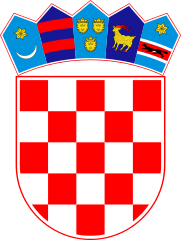 KLASA: 021-05/21-01/69URBROJ: 2178/02-03-21-1Bebrina, 16. prosinca 2021. godineNa temelju članka 67. stavak 1. Zakona o komunalnom gospodarstvu (“Narodne novine” broj 68/18, 110/18 i 32/20), a u vezi s člankom 19. Zakona o lokalnoj i područnoj (regionalnoj) samoupravi („Narodne novine“ broj 33/01, 60/01, 129/05, 109/07, 125/08, 36/09, 36/09, 150/11, 144/12, 19/13, 137/15, 123/17, 98/19 i 144/20), te članka 32. Statuta općine Bebrina  (“Službeni vjesnik Brodsko-posavske županije“, broj 2/2018, 18/2019 i 24/2019 i „Glasnika Općine Bebrina“ broj 01/2019, 02/2020 i 04/2021), Općinsko vijeće općine Bebrina na svojoj 5. sjednici održanoj 16. prosinca 2021. godine, donosiII. IZMJENE PROGRAMAgrađenja komunalne infrastrukture za 2021. godinuČlanak 1.	U Programu građenja komunalne infrastrukture za 2021. godinu ("Glasnik Općine Bebrina" broj 9/2020 i 10/2021) (u daljnjem tekstu: Program) mijenja se članak 3. i glasi:	"U 2021. godini gradnja komunalne infrastrukture iz članka 2. ovog Programa obuhvaća slijedeće:Članak 2.U Programu mijenja se članka 4. i glasi:"Planirani izvori sredstava za ostvarenje gradnje komunalne infrastrukture su od:Članak 3.U ostalim dijelovima Program ostaje nepromijenjen.Članak 4. Ove II. izmjene Programa stupaju na snagu osam dana od dana objave u Glasniku Općine Bebrina.OPĆINSKO VIJEĆE OPĆINE BEBRINA         PREDSJEDNIK OPĆINSKOG VIJEĆA       _____________________________________                                                                                                                                						           Mijo Belegić, ing. Dostaviti:Jedinstveni upravni odjel, sjedniceMinistarstvo prostornog uređenja, graditeljstva i državne imovineGlasnik Općine BebrinaPismohrana.OPIS POSLOVAPlan 2021.Povećanje / smanjenjeNovi plan 2021.RokIzvor financiranjaMjesto ulaganjaNerazvrstane ceste1.630.000,00-1.530.000,00100.000,00Izgradnja nerazvrstanih cesta na području Općine BebrinaIzgradnja nerazvrstanih cesta na području Općine BebrinaIzgradnja nerazvrstanih cesta na području Općine Bebrina300.000,00300.000,000,00-300.000,00-300.000,00100.000,000,000,00100.000,002021. godina157Izgradnja ceste u naselju ZbjegŠumske prometnice(rekonstrukcija)1.000.000,00-1.000.000,000,002021. godina5k.o. Kaniža, 1.060 m, k.o. Zbjeg, 2.560 mk.o. Banovci 2.220 m, k.o. Bebrina 1.140 mDodatno ulaganje (ugibališta)30.000,00-30.000,000,002021. godina7Sva naselja (prema utvrđenoj potrebi)Javne površine i objekti / građevine8.104.500,00-3.776.000,004.328.500,00Šumska učionica i tematsko dječje igralište (izgradnja)151.500,00741.500,00-91.500,00-601.500,0060.000,00140.000,002021. godina15Naselje Bebrinak.č. 984, k.o. BebrinaEdukativno pješačka staza u Bebrini (izgradnja)73.500,00741.500,0053.500,00-41.500,00127.000,00700.000,002021. godina15Naselje Bebrinak.č. 984, k.o. BebrinaPromatračnica Lacus(izgradnja)60.000,0025.000,00-27.000,0092.000,0033.000,00117.000,002021. godina15Naselje Stupnički Kuti k.č. 105, k.o. Stupnički KutiPARK - FILIUS (izgradnja)60.000,0025.000,00-27.000,0062.000,0033.000,0087.000,002021. godina15Naselje Šumećek.č. 756, k.o. ŠumećeTEMATSKO-EDUKATIVNI PARK (izgradnja)50.000,0025.000,00-23.000,0040.000,0027.000,0065.000,002021.godina15Naselje Stupnički Kutik.č. 105, k.o. Stupnički KutiADRENALINSKA ŠUMA (izgradnja)70.000,0030.000,00-36.500,0099.500,0033.500,00129.500,002021.godina15Naselja Banovci / Bebrinana k.č. 35/1 u k.o. Banovci i k.č. 984 u k.o. BebrinaPješačka staza u Stupničkim Kutima (izgradnja)100.000,00-100.000,000,002021. godina1Naselje Stupnički KutiIzgradnja parkirališta kod groblja u Stupničkim Kutima 120.000,00-120.000,000,002021. godina4Naselje Stupnički KutiIzgradnja dječjeg igrališta u Šumeću – mjera LAG-a20.000,00250.000,0080.000,000,00100.000,00250.000,002021. godina15Naselje ŠumećeRekonstrukcija staze na groblju u Kaniži50.000,00-50.000,000,002021. godina1Naselje KanižaIzgradnja objekata100.000,00200.000,00-100.000,00-100.000,000,00100.000,002021. godina17Uređenje zelenila – sadnja stabla na grobljima i javnim površinama30.000,0010.000,0020.000,0055.000,0050.000,0065.000,002021. godina47Sva naselja općine Bebrina (prema potrebi)Pješačko-biciklistička staza u Kaniži0,003.700.000,0044.000,00-3.154.000,0044.000,00546.000,002021. godina15Naselje KanižaSavska cestaPješačka staza u Banovcima100.000,00-100.000,000,002021. godina1Naselje BanovciPješačka staza u Zbjegu (izgradnja)800.000,00421.500,000,00250.000,00800.000,00671.500,002021. godina15Naselje Zbjeg k.č. 901, k.o. ZbjegOpremanje dječjih igrališta150.000,000,00150.000,002021. godina1Sva naselja općine BebrinaJavna rasvjeta 1.500.000,00-1.400.000,00100.000,00Izgradnja mreže600.000,00900.000,00-600.000,00-800.000,000,00100.000,002021. godina14Izgrađena mreža u dužini 1.000 mUKUPNO 1+2+311.234.500,00-9.005.500,004.528.500,00Oznaka izvora finaciranjaNaziv izvoraPlan 2021.Povećanje / smanjenjeNovi plan 2021.1.Sredstva proračuna2.685.000,00-1.277.500,001.407.500,004.Komunalni doprinos / komunalna naknada/grobna naknada/zakup poljoprivrednog zemljišta / šumski doprinos1.050.000,00-900.000,00150.000,005.Drugi izvori: Sufinanciranje od strane Ministarstava,  Fondova EU,7.259.500,00-4.553.500,002.706.000,007.Prihodi od prodaje nefinancijske imovine240.000,0025.000,00265.000,00UKUPNO:UKUPNO:11.234.500,00-6.706.000,004.528.500,00